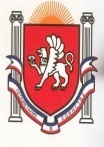 Республика КрымБелогорский районЗуйский сельский совет65 сессия I созыва20 марта 2019 года					№ 500РЕШЕНИЕО процедурах, связанных с особенностями осуществления градостроительной деятельности на территории муниципального образования Зуйское сельское поселение Белогорского района Республики КрымВ соответствии с Федеральным законом от 06.10.2003 N 131-ФЗ "Об общих принципах организации местного самоуправления в Российской Федерации", Законом Республики Крым от 21.08.2014 N 54-ЗРК "Об основах местного самоуправления в Республике Крым", раздела II Постановления Правительства Российской Федерации  от 30.04.2014 г. №403 «Об исчерпывающем перечне процедур в сфере жилищного строительства», Уставом муниципального образования Зуйское сельское поселение Белогорского района Республики Крым, Зуйский сельский совет  РЕШИЛ: 1. Установить следующие процедуры, связанные с особенностями осуществления градостроительной деятельности на территории муниципального образования Зуйское сельское поселение Белогорского района Республики Крым:1.1.предоствление порубочного билета и (или) разрешения на пересадку деревьев и кустарников; 1.2.принятие решения о предоставлении в собственность земельного участка для индивидуального жилищного строительства гражданам, имеющим 3- и более детей;1.3. принятие решения о бесплатном предоставлении гражданину земельного участка для индивидуального жилищного строительства в случаях, предусмотренных законами субъекта Российской Федерации.2. Поручить администрации Зуйского сельского поселения разработать административные регламенты по предоставлению вышеуказанных муниципальных услуг.3. Настоящее Решение подлежит  официальному обнародованию на официальном Портале Правительства Республики Крым на странице Белогорского муниципального района belogorskiy.rk.gov.ru в разделе – Муниципальные образования района, подраздел Зуйское сельское поселение, а также на информационном стенде Зуйского сельского совета и вступает в силу с момента его обнародования.Председатель Зуйского сельского совета –глава администрации Зуйского сельского поселения 				А.А. Лахин